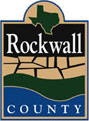 ROCKWALL COUNTY TEXASJUSTICE COURT PRECINCT THREECREMATION POLICYIn Rockwall County Texas, a Justice of the Peace is on call 24 hours per day, 7 days per week, 365 days per year. If a funeral home requests a 48 hour cremation waiver signed by a Justice of the Peace, they must first contact the Rockwall County Sheriff’s dispatch office.  The Sheriff’s office will then contact the on-call Justice of the Peace.  The Judge will then contact the Funeral Home and review the request. This policy is in compliance with Senate Bill 292   Texas Health and Safety Code Section 716.004.